ELEIÇÃO PARA COORDENADOR E SUBCOORDENADOR DO CURSO DE ENGENHARIA ELETRICA 2020-2022HOMOLOGAÇÃO DO RESULTADO DA ELEIÇÃOA Comissão Eleitoral constituída pela Portaria N° 16/2020 de 04 de setembro de 2020, formada pelos professores Rafael Rocha Matias (CEE/CT), Simone dos Santos Hoefel (CEM/CT), Dinameres Aparecida Antunes (DT/CT), e a discente Stéfany Lopes da Silva (CT/C.A. Engenharia Elétrica) no uso de suas atribuições legais, torna pública a homologação do resultado da eleição para coordenador e subcoordenador do curso de Engenharia Elétrica realizada no dia 20 de Novembro de 2020 das 08:00h às 18:00h mediante o Sistema Eleitoral SIGEleição. Dos 438 eleitores aptos a votarem (20 docentes, 4 técnicos administrativos e 414 discentes), votaram na eleição 5 docentes e 19 discentes. Houveram 24 votos, destes 6 foram brancos, 1 nulo, e 17 válidos. A Chapa 01, formada pelo Professor Doutor Fabio Rocha Barbosa (Coordenador) e Professor Doutor Francisco Everton Uchoa Reis (Subcoordenador) foi a vencedora com 17 votos válidos e média ponderada de 5,90. 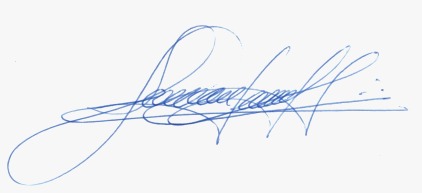 _________________________________________Profa.  Simone dos Santos HoefelPresidente da Comissão Eleitoral